๕. แบบฟอร์ม สช./ใบสมัครผู้แทนองค์กรภาคเอกชน/๒๕๖๖จังหวัด..................................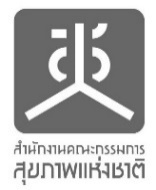 วันที่ ..........  เดือน......................................พ.ศ. ....................ข้าพเจ้า นาย/นาง/นางสาว ....................................................................นามสกุล.......................................................................................มีความประสงค์จะสมัครเข้ารับการเลือกเป็นกรรมการสุขภาพแห่งชาติ  และมีความยินดีในการให้ข้อมูลของข้าพเจ้ากับสำนักงานคณะกรรมการสุขภาพแห่งชาติ เพื่อใช้ในการติดต่อ ประสานงาน และเพื่อรวบรวมเป็นแฟ้มประวัติของคณะกรรมการสุขภาพแห่งชาติ ดังนี้ส่วนที่  ๑	คุณสมบัติ	ข้าพเจ้าเป็นผู้มีคุณสมบัติของผู้แทนองค์กรภาคเอกชนที่จะเข้ารับการเลือกเป็นกรรมการสุขภาพแห่งชาติครบถ้วน  ตามมาตรา ๑๔ แห่งพระราชบัญญัติสุขภาพแห่งชาติ พ.ศ. ๒๕๕๐ ดังนี้   คุณสมบัติทั่วไป ๑. มีสัญชาติไทยมีอายุไม่ต่ำกว่ายี่สิบปีบริบูรณ์  	๓. ไม่เป็นผู้มีความผิดปกติทางจิตอันเป็นอุปสรรคต่อการปฏิบัติหน้าที่๔. ไม่ติดยาเสพติดให้โทษ	๕. ไม่เคยถูกลงโทษทางวินัยถึงไล่ออก ปลดออก หรือให้ออกจากหน่วยงานรัฐ	๖. ไม่เคยได้รับโทษจำคุกโดยคำพิพากษาถึงที่สุดให้จำคุก เว้นแต่เป็นโทษสำหรับความผิดที่ได้กระทำโดยประมาทหรือความผิดลหุโทษส่วนที่  ๒	การแสดงเจตนาสมัครเข้ากลุ่มข้าพเจ้ามีความประสงค์ที่จะสมัครเป็นกรรมการสุขภาพแห่งชาติจากผู้แทนองค์กรเอกชนในกลุ่ม   ๑) ผู้แทนองค์กรที่ทำงานด้านการแพทย์และสาธารณสุข   ๒) ผู้แทนองค์กรที่ทำงานด้านเศรษฐกิจและการศึกษา   ๓) ผู้แทนองค์กรที่ทำงานด้านสังคมและสิ่งแวดล้อม   ๔) ผู้แทนองค์กรที่ทำงานด้านกลุ่มประชากรเฉพาะ   ๕) ผู้แทนองค์กรที่ทำงานด้านสื่อสาร หรือนโยบายสาธารณะหมายเหตุ   ผู้สมัครผู้แทนองค์กรภาคเอกชนสามารถสมัครได้กลุ่มใดกลุ่มหนึ่งใน ๕ กลุ่มนี้ เท่านั้นส่วนที่  ๓	ข้อมูลประวัติ๑.  ข้อมูลทั่วไป๑)	คำนำหน้าชื่อ…...................ชื่อ......................................................................  นามสกุล...........................................................................โทรศัพท์...................................โทรศัพท์เคลื่อนที่ (มือถือ)......................................................อีเมลส่วนตัว ....................................................................................๒)	เกิดวันที่............................  เดือน.....................................................................  พ.ศ......................................... อายุ............................ปี๓)	เพศ    ชาย    หญิง   นักบวช/สมณะเพศ๔) สถานที่ที่สามารถติดต่อได้สะดวก 	  บ้าน	  ที่ทำงาน .....................................................................................................................................................................เลขที่........................................................  หมู่ที่......................................... ตรอก/ซอย...........................................................................ถนน....................................................................................................ตำบล/แขวง.........................................................................................อำเภอ/เขต..............................................................  จังหวัด...................................................รหัสไปรษณีย์....................................๒.  ประวัติการศึกษา (เรียงจากวุฒิการศึกษาสูงสุดลงไปตามลำดับ)....................................................................................................................................  สาขา ...................................................................................................................................................................................................................  สาขา ...................................................................................................................................................................................................................  สาขา ..............................................................................๓.  ประวัติการทำงาน๑)  หน้าที่การงานและความรับผิดชอบในปัจจุบันปัจจุบันปฏิบัติหน้าที่................................................................................................................................................................................................................................สถานที่ปฏิบัติงาน..........................................................................................................................................................................................................................งานในความรับผิดชอบ....................................................................................................................................................................................................................................................................................................................................................................................................................................................................................................................................................................................................................................................................................................................................................................................................................................................................................................................................................................................................................................................................................................................................................................................................................................................................................................................................................................................................................................................................................................................................................................................................................................๒)  การปฏิบัติหน้าที่ในอดีต  (โปรดระบุเฉพาะหน้าที่ที่สำคัญ)๓)  ประสบการณ์สำคัญหรือประสบการณ์ที่ภาคภูมิใจที่ได้ดำเนินงานสัมพันธ์กับประเภทกลุ่มผู้แทนองค์กรภาคเอกชนที่เลือกสมัคร............................................................................................................................................................................................................................................................................................................................................................................................................................................................................................................................................................................................................................................................................................................................................................................................................................................................................................................................................................................................................................................................................................................................................................................................................................................................................................................................................................................................................................................................................................................................................................ ....................................................................................................................................................................................................................................................................................................................................................................................................................................................................................................................ส่วนที่ ๔  วิสัยทัศน์ของข้าพเจ้าต่อการพัฒนาระบบสุขภาพแห่งชาติ..........................................................................................................................................................................................................................................................................................................................................................................................................................................................................................................................................................................................................................................................................................................................................................................................................................................................................................................................................................................................................................................................................................................................................................................................................................................................................................................................................................................................................................................................................................................................................................................................................................................................................................................................................................................................................................................................................................................................................................................................................................................................................................................................................................................................................................................................................................................................................ทั้งนี้  ข้าพเจ้าได้แนบสำเนาเอกสารหรือหลักฐานที่แนบมาพร้อมใบสมัคร   	สำเนาบัตรประจำตัวประชาชนของผู้แทนองค์กรภาคเอกชน (ลงนามรับรองสำเนาถูกต้อง)	รูปถ่ายขนาด ๒ นิ้ว หน้าตรงไม่สวมหมวก ไม่สวมแว่นตาดำ ฉากพื้นหลังไม่มีลวดลาย  ซึ่งถ่ายมาแล้วไม่เกิน  ๖  เดือน                    แบบฟอร์ม สช./แบบขอขึ้นทะเบียนองค์กรภาคเอกชนและยืนยันการส่งผู้แทน		 ภาคเอกชน/๒๕๖๖ พร้อมเอกสารหลักฐานประกอบ ๑ ชุด ข้าพเจ้าขอรับรองว่าข้อมูลที่กรอกข้างต้น  และเอกสารที่แนบมาพร้อมนี้เป็นความจริงทุกประการ และข้าพเจ้ายินยอมเปิดเผยข้อมูลส่วนบุคคลเพื่อประโยชน์ในการสรรหากรรมการสุขภาพแห่งชาติ
ตามประกาศ คณะกรรมการสรรหากรรมการสุขภาพแห่งชาติ เรื่อง วิธีการ หลักเกณฑ์และระยะเวลาการเลือกผู้ผู้แทนองค์กรภาคเอกชน เป็นกรรมการสุขภาพแห่งชาติ พ.ศ. ๒๕๖๖ ทั้งนี้เพื่อให้เป็นไปตามพระราชบัญญัติคุ้มครองข้อมูลส่วนบุคคล พ.ศ. ๒๕๖๒ และประกาศสำนักงานคณะกรรมการสุขภาพแห่งชาติ เรื่อง นโยบายและแนวปฏิบัติในการคุ้มครองข้อมูลส่วนบุคคล พ.ศ. ๒๕๖๔ หากมีข้อมูลใด
เป็นเท็จหรือไม่ตรงกับความเป็นจริง ข้าพเจ้ายินยอมให้ถูกตัดสิทธิจากการสรรหาในครั้งนี้.............................................................ผู้สมัคร(.....................................................................)วันที่............เดือน................................พ.ศ.........ลำดับปฏิบัติหน้าที่องค์กรระยะเวลาการปฏิบัติหน้าที่๑๒๓